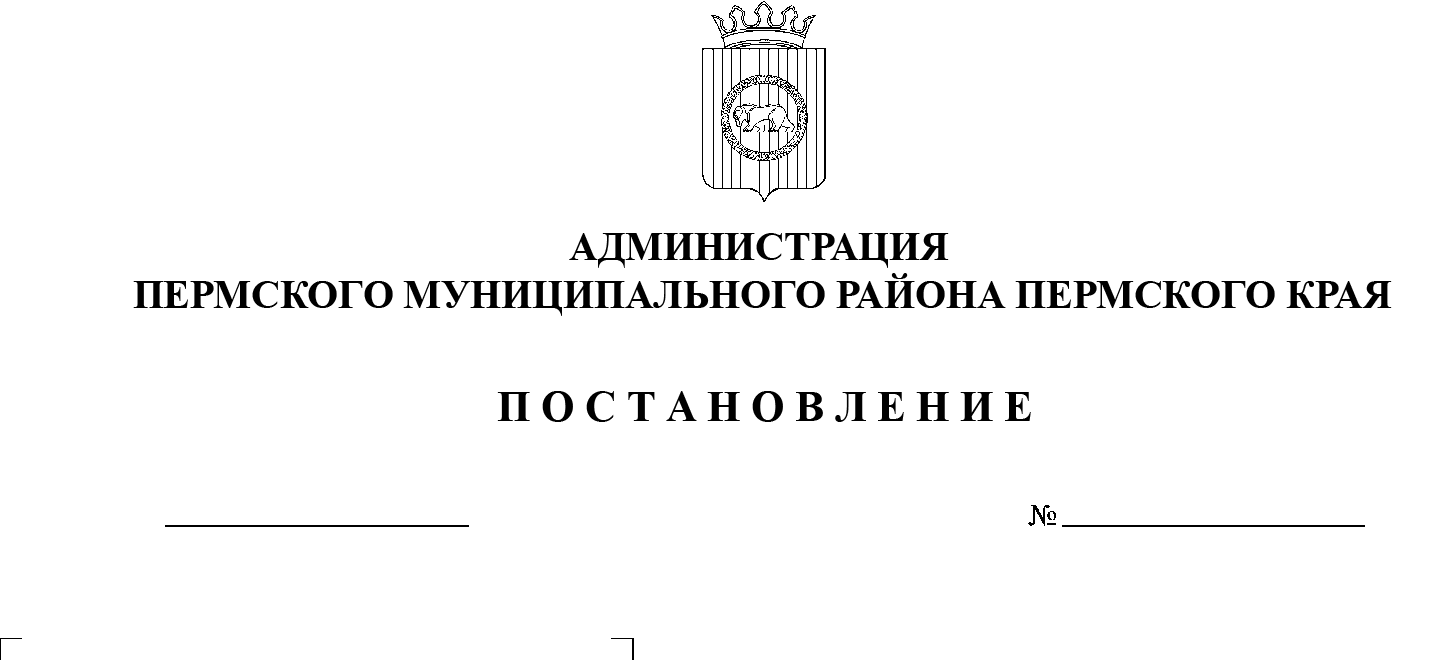 В соответствии с пунктом 6 части 2 статьи 47 Устава муниципального образования «Пермский муниципальный район», постановлением администрации Пермского муниципального района от 30 марта 2021 г. № СЭД-2021-299-01-01-05.С-137 «Об утверждении Порядка определения объема и   условий предоставления субсидии на финансовое обеспечение затрат сельскохозяйственному товаропроизводителю на реализацию отдельных мероприятий муниципальной программы «Сельское хозяйство и комплексное развитие сельских территорий Пермского муниципального района»администрация Пермского муниципального района ПОСТАНОВЛЯЕТ:Внести в постановление администрации Пермского муниципального района от 05 мая 2021 г. № СЭД-2021-299-01-01-05.С-211 «Об утверждении Порядка проведения конкурса профессионального мастерства животноводов Пермского муниципального района» следующие изменения:преамбулу изложить в следующей редакции:«В соответствии с пунктом 6 части 2 статьи 2 статьи 47 Устава муниципального образования «Пермский муниципальный район», постановлением администрации Пермского муниципального района от 30 марта 2021 г. № СЭД-2021-299-01-01-05.С-137 (в редакции от 02 декабря 2021 г. № СЭД-2021-01-01-05.С-656) «Об утверждении Порядка определения объема и условий предоставления субсидии на финансовое обеспечение затрат сельскохозяйственному товаропроизводителю на реализацию отдельных мероприятий муниципальной программы «Сельское хозяйство и комплексное развитие сельских территорий Пермского муниципального района»;1.2. приложение 2 к Порядку проведения конкурса профессионального мастерства животноводов Пермского муниципального района изложить в новой редакции согласно приложению к настоящему постановлению. 2.  Настоящее постановление вступает в силу со дня его официального опубликования.3.  Опубликовать настоящее постановление в бюллетене муниципального образования «Пермский муниципальный район» и разместить на официальном сайте Пермского муниципального района www.permraion.ru.Глава муниципального района				                        В.Ю. ЦветовПриложение  
к постановлению администрации Пермского муниципального районаот 21.06.2022 № СЭД-2022-299-01-01-05.С-340«Приложение 2к Порядку проведения конкурса профессионального мастерства животноводов Пермского муниципального района»СОСТАВкомиссии по организации и проведению конкурса профессионального мастерства животноводов Пермского муниципального районаПредседатель комиссии:Мартынова Екатерина Васильевна–   начальник управления по   развитию агропромышленного комплекса и предпринимательства администрации Пермского муниципального района              Заместитель председателя комиссии:Денисова Евгения Владимировна–   начальник отдела развития агропромышленного комплекса управления по развитию агропромышленного комплекса и    предпринимательства администрации Пермского муниципального районаСекретарь комиссии:Пигасова Татьяна Петровна–   заместитель начальника отдела развития агропромышленного комплекса управления по развитию агропромышленного комплекса и    предпринимательства администрации Пермского муниципального районаЧлены комиссии:      Игашев Никита Николаевич–   заместитель начальника управления по развитию агропромышленного комплекса и    предпринимательства администрации Пермского муниципального района –              начальник отдела по привлечению инвестиций и реализации муниципальных программ управления по развитию агропромышленного комплекса и    предпринимательства администрации Пермского муниципального района              МосинАндрейВикторович  –   консультант отдела развития агропромышленного комплекса управления по развитию агропромышленного комплекса и    предпринимательства администрации Пермского муниципального района